Муниципальное казённое общеобразовательное учреждение«Медведицкая средняя школа»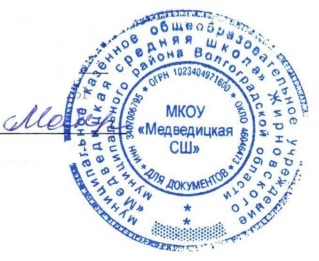 План работыпо подготовке к итоговому сочинению в 11 -х классах в 2014-2015 учебном году№п/пСодержание мероприятийСроквыполненияОтветственный за выполнениеI. Организационное обеспечениепроцесса подготовкипроцесса подготовки1.Формирование информационной базы данных по учащимся для проведения итогового сочинения13 ноябряЗаместитель директора УВР2.Подготовка и предоставление информации о форме проведения итогового сочинения (изложения),до 13 ноябряКлассные руководители 11-х классов3.Подготовка папки с нормативными документамиДо 17 ноябряЗаместитель директора 4.Организация государственной итоговой аттестации для учащихся с ограниченными возможностямиоктябрь-ноябрьЗаместитель директора 5.Размещение на сайте школы информации для родителей и учащихся с материаламиноябрьЗаместитель директора 6.Приказ об организационнотехнологическом обеспечении проведения сочинения30 ноябряДиректор школа II. Работа с педагогическим коллективомII. Работа с педагогическим коллективомII. Работа с педагогическим коллективомII. Работа с педагогическим коллективом1.Проведение анализа итогов прошлого сочинения31октября, 22 ноябряРуководитель МО2.Обсуждение на заседании творческой группы учителей русского языка уровня качества обученности учащихся 11-х классов по русскому языку и планирование коррекционной работы учителей по подготовке учащихся к написанию сочинения28 ноябряРуководитель МО3.Подготовка в кабинетах стенда «Готовимся к сочинению»НоябрьУчителя-предметники4.Проведение инструктажей с членами комиссии, участвующими в организации итогового сочинения.1 декабряЗам. директора 5.Проведение инструктажа с экспертами по проверке сочинения2 декабряЗам. директора 5Участие учителей школы в работе семинаров и вебинаров по вопросам подготовки к сочинению:Октябрь-ноябрьУчителя - предметникиIII. Работа с родителямиIII. Работа с родителямиIII. Работа с родителямиIII. Работа с родителями1.Проведение родительских собраний:О порядке проведения итогового сочинения.О сроках проведения сочинения ноябрьЗам. директора 2.Проведение индивидуальных собеседований с родителями, дети которых требуют особого внимания.октябрь-декабрьКлассные руководители, зам.директора IV. Работа с учащимисяIV. Работа с учащимисяIV. Работа с учащимисяIV. Работа с учащимися1.Изучение на классном собрании учащихся 11-х классов нормативных материалов:Порядок проведения государственной итоговой аттестации по образовательным программам среднего общего образованияИзменения в Порядок проведения ГИА.Порядок проведения итогового сочиненияРасписание проведения итогового сочиненияноябрьКлассные руководители 11-х классов, зам.директора 2.Написание заявление учащимися 11-го класса по выбору формы допуска к ГИА по образовательным программам среднего общего образования ноябрьКлассныйруководитель 11-ого класса3.Организация групповых занятий и индивидуальных консультаций по подготовке к сочинениюоктябрь-ноябрьУчителя- предметники 4.Проведение инструктажей:-по процедуре проведения итогового сочинения- по заполнению бланков октябрь-ноябрьЗам. директора 